Домашнее задание по теме «Множества» № 11. Опишите множества, соответствующие закрашенной части (закрашенной считается часть, цвет которой отличается от цвета универсального множества).2.  На диаграмме Венна обозначены множества и заданы их мощности:    Заштриховать множество в соответствии с формулой из табл. 1 и определить его мощность.3. Задано универсальное множество U и множества A, B, C, D (табл. 2).        Определить множества, используя непосредственные операции над множествами и используя действия над характеристическими векторами исходных множеств. Результаты сравнить.4.  Пусть А, В, С – множества точек плоскости, координаты которых удовлетворяют заданным условиям. Изобразите на плоскости множество D, полученное из множества А по заданной формуле.5. Решить задачу и ответить на вопрос.Задание 1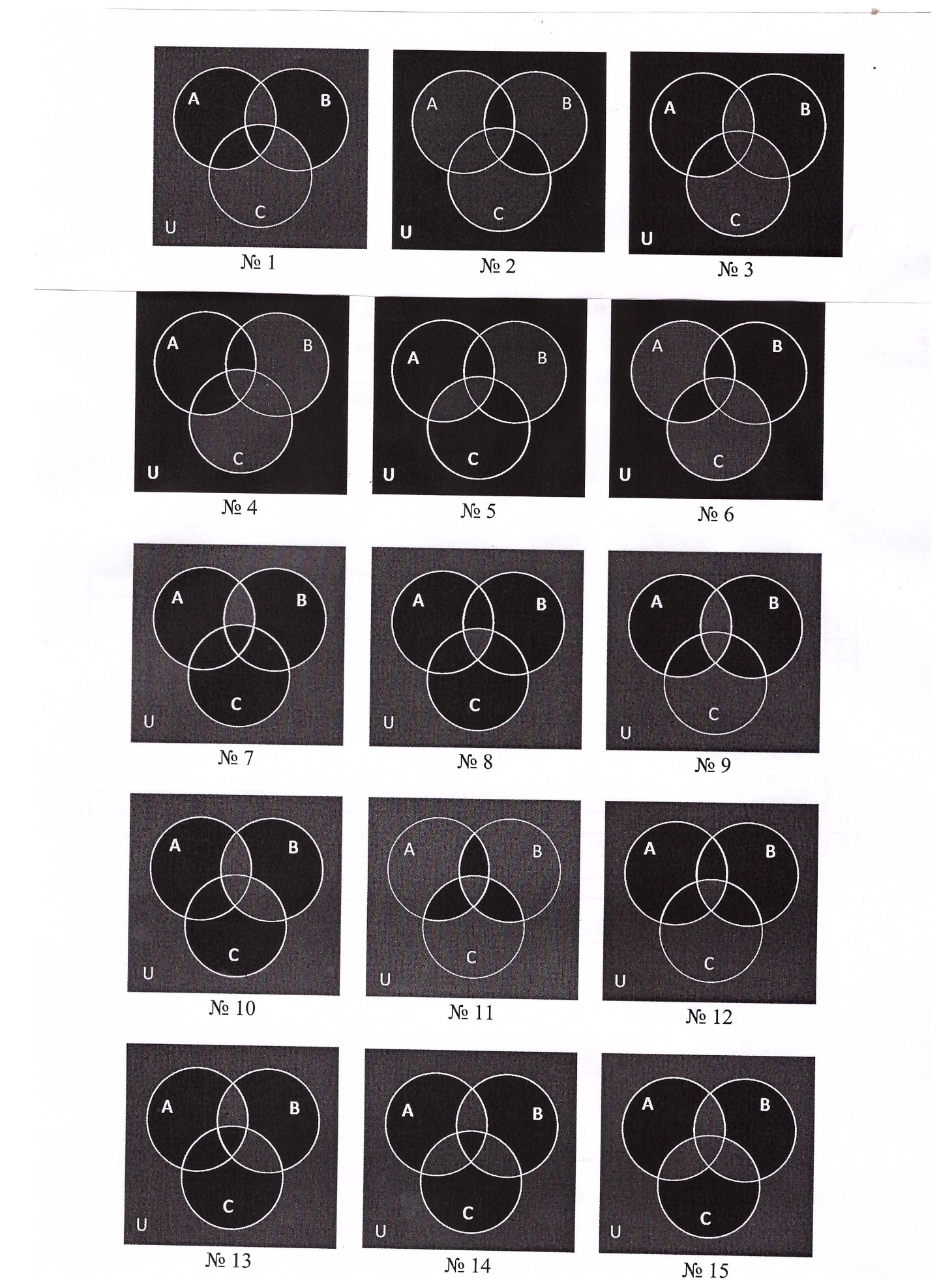 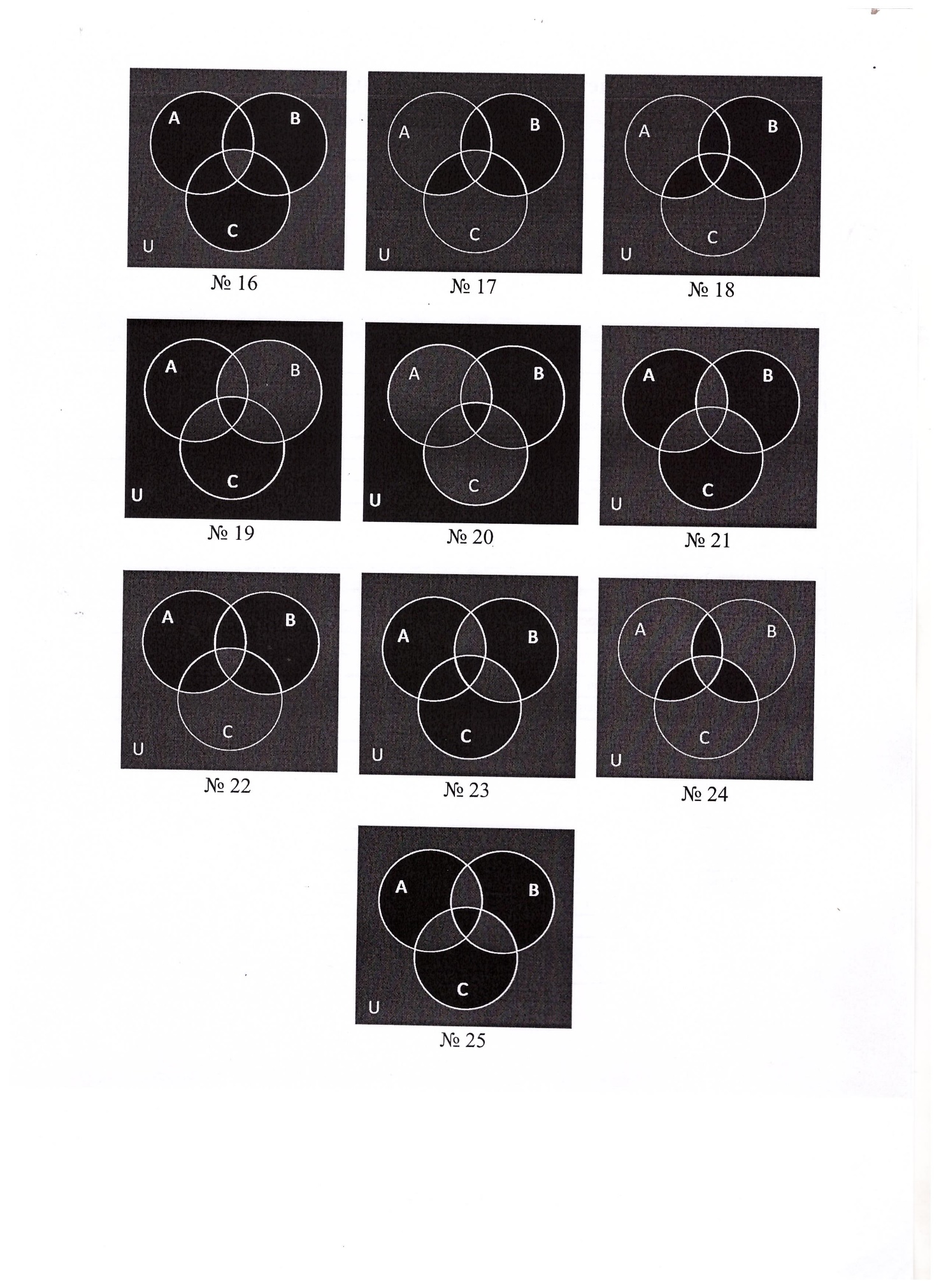 Задание 2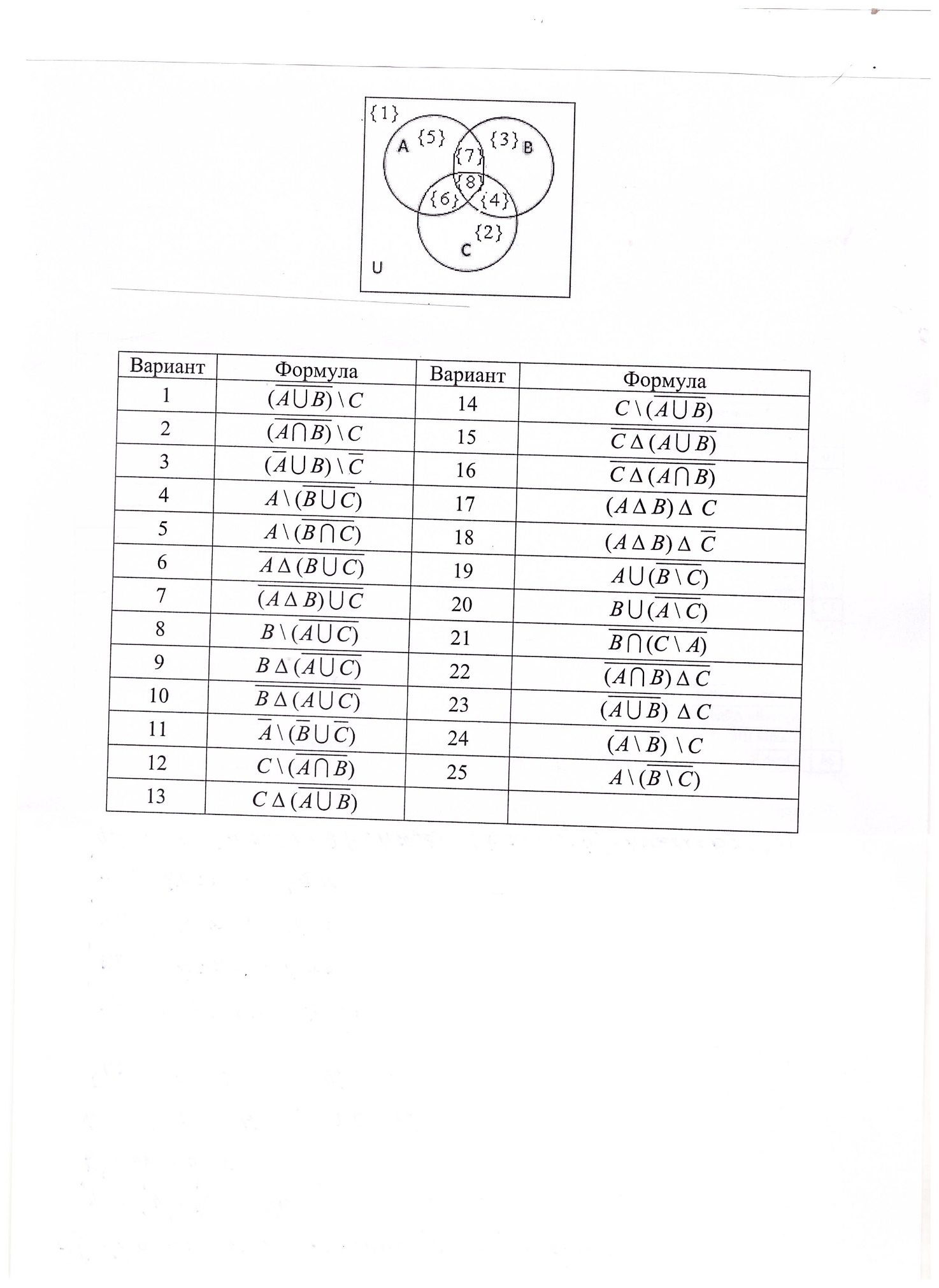 Задание 3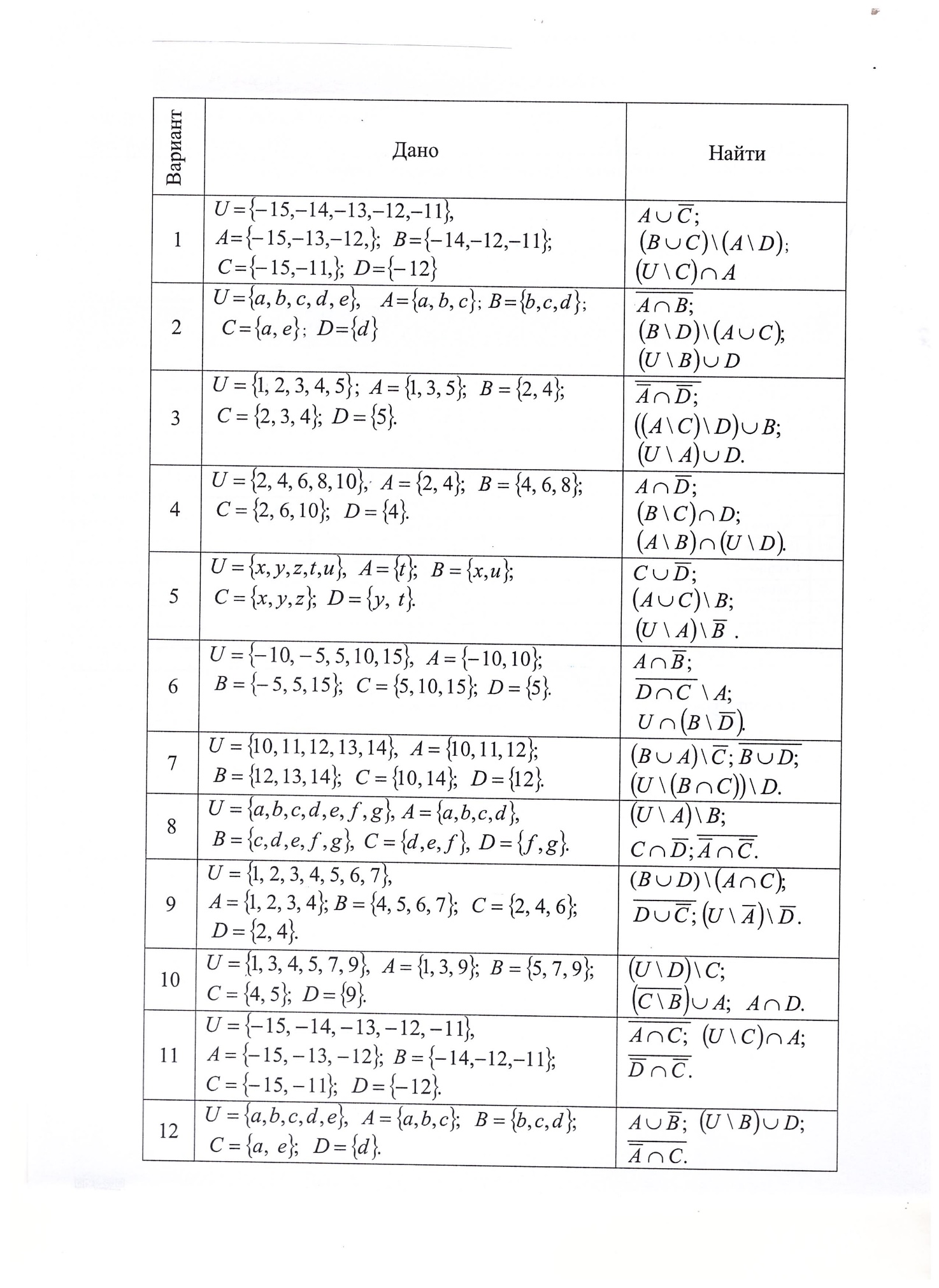 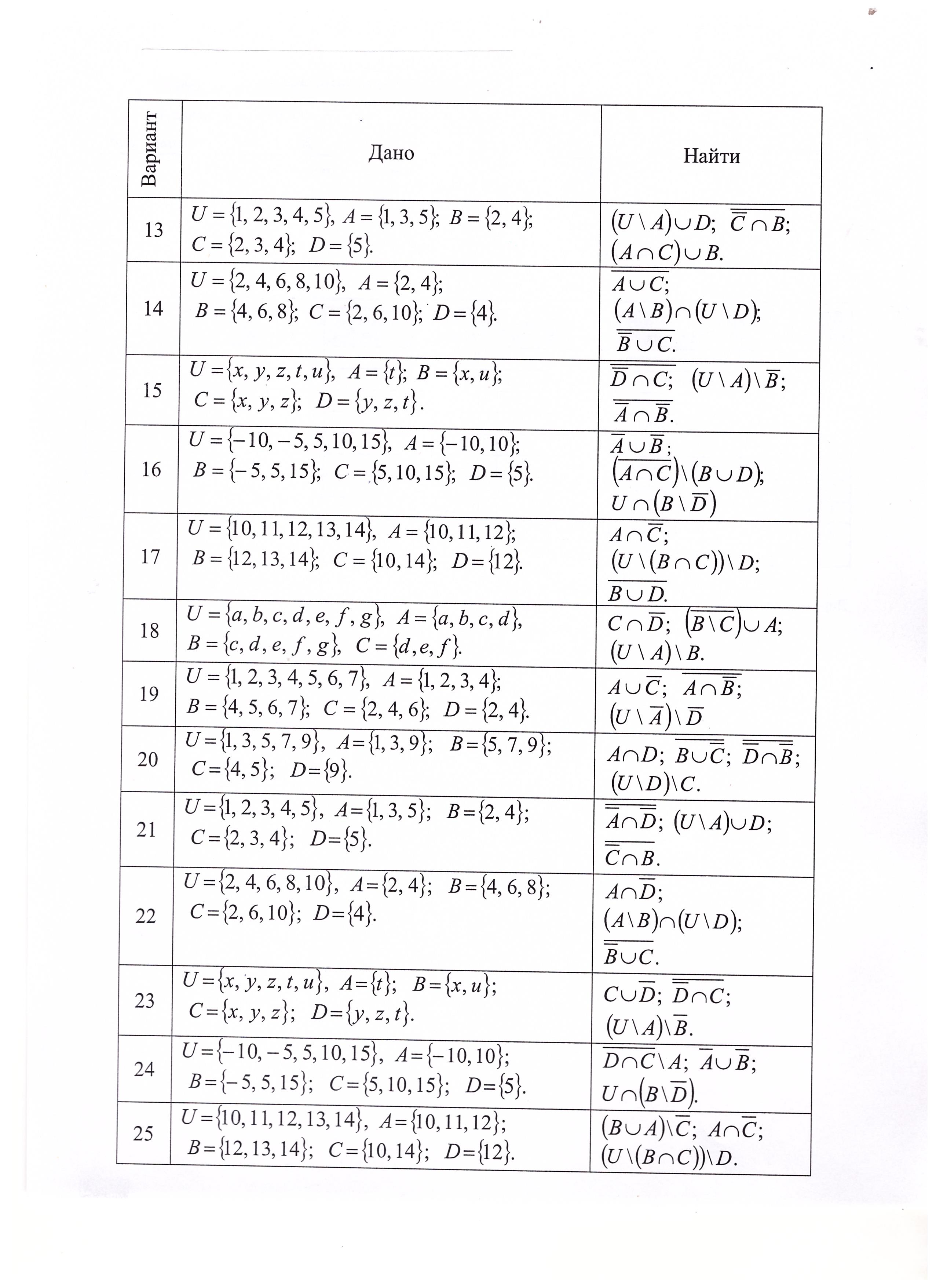 Задание 4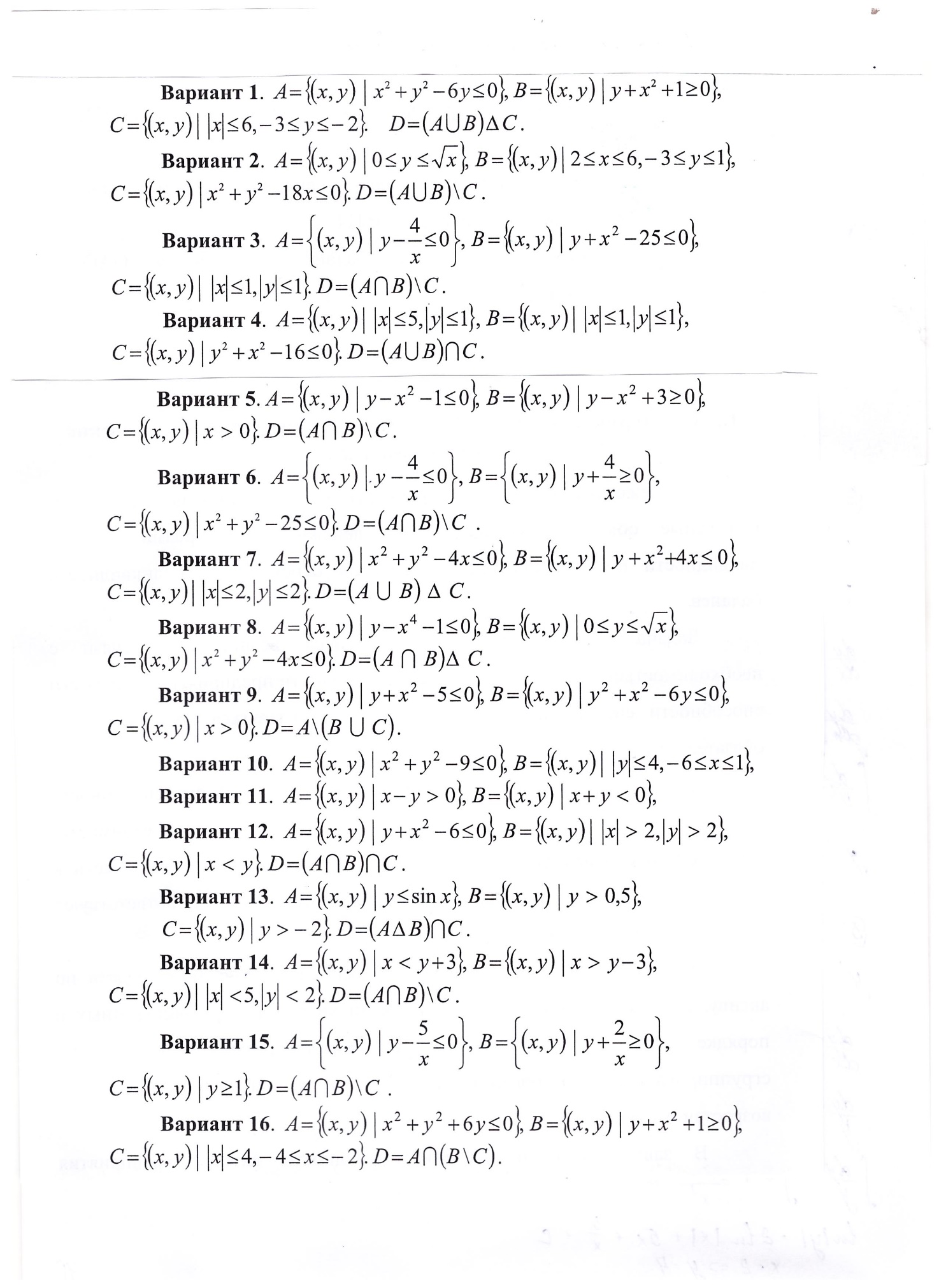 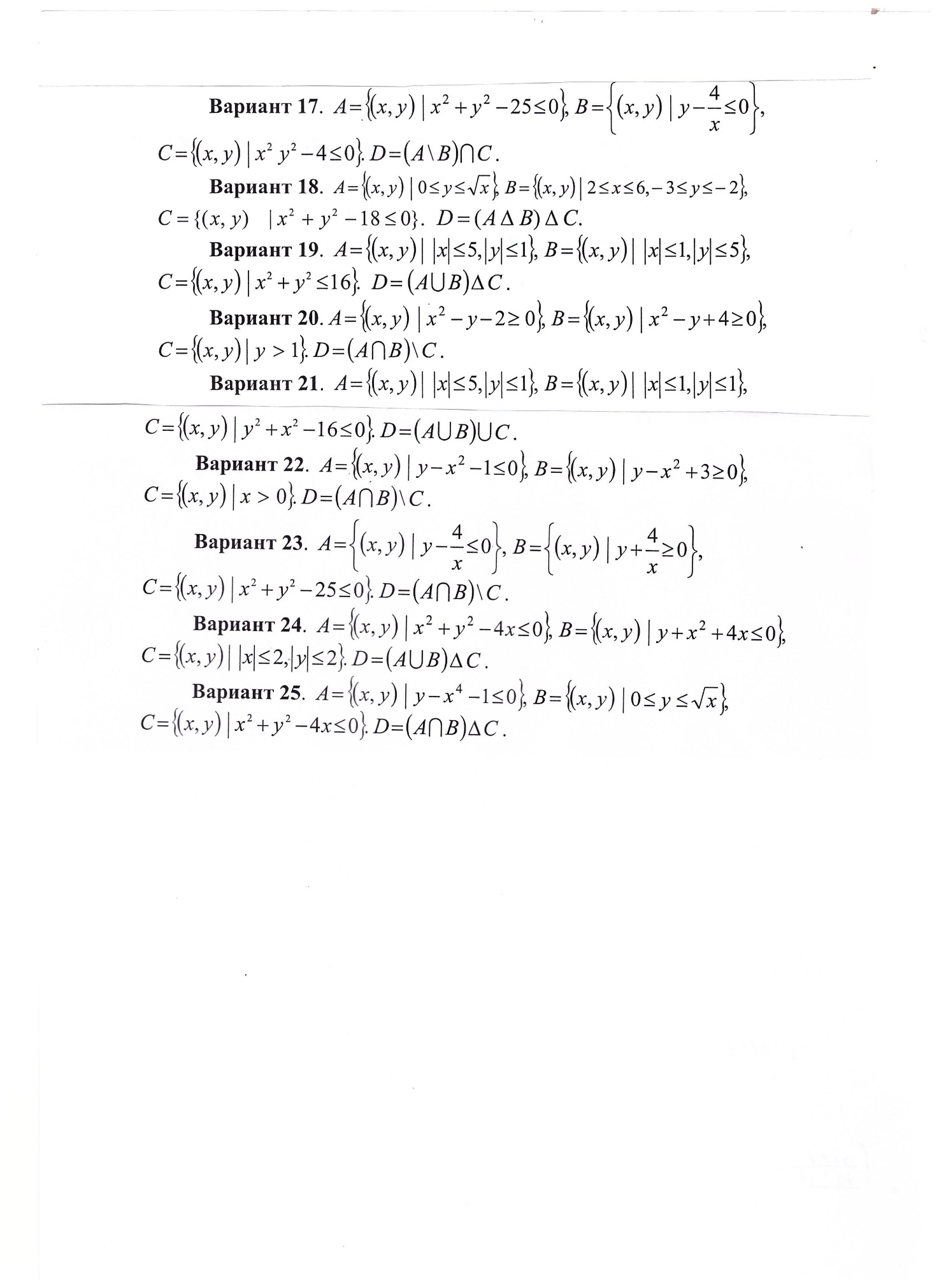 Задание 5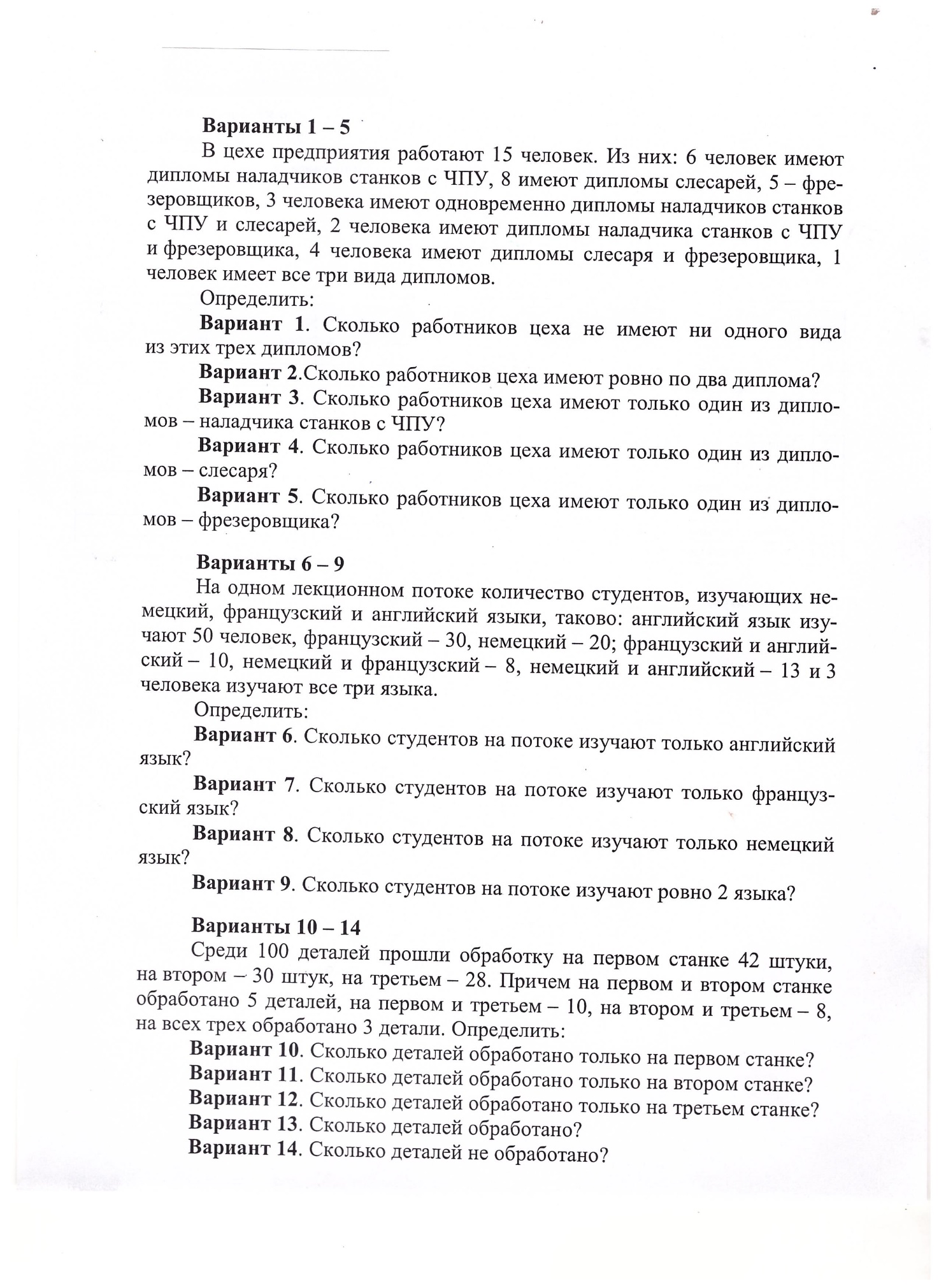 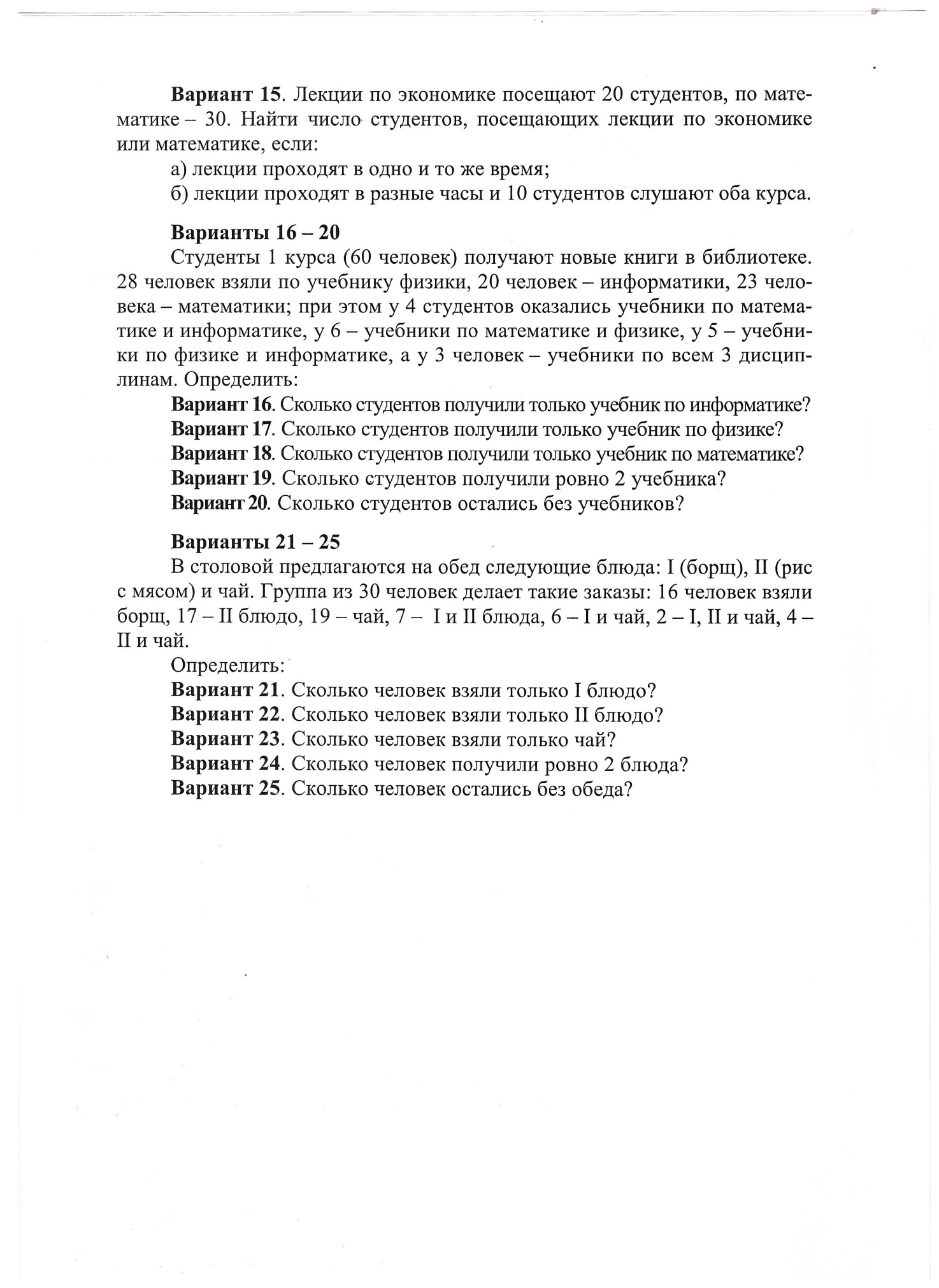 